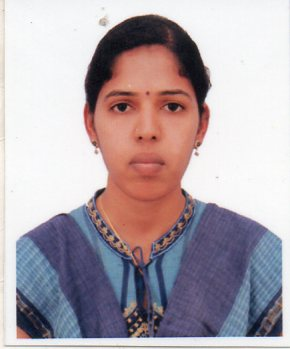 COVER LETTERIt is with great interest that I am forwarding my CV/Resume for your consideration for the position of MEDICAL CODER.My record of academic achievements and professional career history, demonstrates attributes that make me a valuable employee.My CV/Resume is enclosed to provide you with details of my skills and accomplishments, but I am certain that a personal interview would more fully reveal my desire and ability to contribute to your organization. Thank you for your time and consideration, Please reply me I look forward to speaking with you soon.NAME	: DarveenaE-mail ID       : darveena-395290@2freemail.com VISA DetailsVISA type	        : Visit VISAVISA Expiry Date : 19-01-2020RESUME                                                   Darveena, M. phil, CPC.Dubai, UAE      darveena-395290@2freemail.com 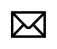 Career Objective          To establish myself as a successful professional by executing my skills acquired and I am seeking for a challenging role of Medical Coder in a healthcare/hospital where my skills and knowledge can be utilized to the fullest extent and can be able to serve the industry.SKILLS:In-depth knowledge of medical coding techniques and guidelines.(ICD-10, CPT, HCPCS, drug codes in all specialties)Having good skills in Excel sheet maintenance with shortcuts & formulas. Sound knowledge of medical terminology and physiology.Excellent in communication, interpersonal, and organizational skills.Self-confidence, willingness to learn more and work hard.Certification: Completed certification of Certified Professional Coder (CPC) conducted by AAPC in CPC from AAPC May-2019. Professional Work ExperienceCurrently working as Senior Quality Analyst in Bangalore/Chennai, India from May-2016 to October 2019.2 years 2 months experience as Medical coder in Episource India Pvt ltd, Chennai, India from September-2013 to December-2015 with experience as Executive Coder.2 Years experience as Junior Research Associate in GVK BioScience, Pvt ltd, Chennai, India from June-2011 to May-2013.Roles and Responsibilities:Code Medical Records by following the Standards.Department Coding Specializations Listed: Outpatient as well as Inpatient.Handled a team in Vee technologies with good coding and leading skills.Handled a team which was especially assigned to me for Provider Query.Deliver Coding files on Time without Delay.Maintained the 98% of accuracy and productive quality.Responsible for handling different types of medical claims which include E-Claims and paper       claims.Utilized various coding books, procedure manuals and on-line Medical coder expert & 3M      software’s as a resource.Screening the medical report and justification of medical diagnosis and lab tests/procedures, correlating with the medical necessity.Technical SkillsPackages		:	M S Office, (Word, Excel &Power point)Operating System	:	Windows XP, Windows-8.Academia2009-2010	: M.phil Biochemistry in Bharathidasan University, Trichy, Tamil nadu, india.2007-2009	: M.Sc Biochemistry in Bharathidasan University, Trichy, Tamil nadu, india.2004-2007	: B.Sc Biochemistry in Bharathidasan University, Trichy, Tamil nadu, india.2003-2004	: DMLT in Bharathidasan University, Trichy, Tamil nadu, india.                               AchivementsPromoted as SENIOR QUALITY ANALYST within 6 Months and handled a team.Promoted as EXECUTIVE CODER within a Year.Actively participated in sports athletic events and got many prizes at Division and district level. Being class representative throughout my Master Degree.Got distinction in Master degree.StrengthsAbility to carry a project from conception to completion.Ability to work individually as well as in groups.Ability to lead the group as well as to train the individuals.Quick learning and Adoptable to any kind of situationExceptional technical and communicational skills.Personal VitaeName			          :	DarveenaLanguages known	          :	English, Tamil and TeluguDate of birth		          :	09/05/1985Marital status		          :	MarriedNationality		          :	IndianDeclarationI hereby declare that above furnished information are true and correct to the best of my knowledge.Place:							                              Yours Sincerely,Date:	                                                                                                                                                                                                                           (Darveena  )